Осторожно холераМинистерство здравоохранения Республики Беларусь (далее -Минздрав) информирует об ухудшении эпидемиологической ситуации похолере в Сирии.По данным Всемирной организации здравоохранения первые случаи заболевания были зарегистрированы в конце августа текущего года. По состоянию на 10.11.2022 случаи холеры зарегистрированы в 14 провинциях страны с максимальным числом в Алеппо, Латакия, Ракка, Хасаке, Дамаске. Всего зарегистрировано более 30 тысяч предполагаемых случаев заболевания, из которых подтверждено по меньшей мере 400, около 90 человек умерли. Фактором передачи инфекции стала вода из реки Ефрат, используемая населением для питья и хозяйственных нужд, а также вода из централизованных источников водоснабжения, контаминированная возбудителем холеры вследствие разрушения систем водоснабжения, водоочистных сооружений, насосных станций.Высокая активность миграционных процессов, в том числе с гуманитарной и туристической целями, повышает риск завоза и распространения холеры на территории Республики Беларусь.Холера – острая диарейная инфекция, вызываемая бактерией Vibrio cholerae при попадании в организм зараженных пищевых продуктов или воды. Холера остается глобальной угрозой для здоровья населения и одной из примет неравенства и отсутствия социального развития.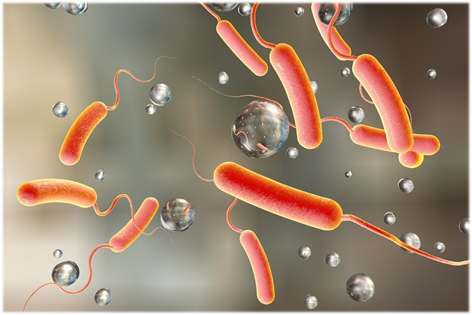 СимптомыХолера – чрезвычайно заразная болезнь, которая может вызывать тяжелую острую водянистую диарею. Между попаданием в организм зараженных пищевых продуктов или воды и появлением симптомов у заболевшего проходит от 12 часов до 5 дней2. Холера поражает как детей, так и взрослых и при отсутствии лечения может за несколько часов приводить к смерти.У большинства людей, инфицированных бактерией V. cholerae, не развивается никаких симптомов, хотя в течение 1–10 дней после инфицирования в их фекалиях присутствуют бактерии, которые, поступая обратно в окружающую среду, потенциально могут инфицировать других людей.Если возникают симптомы, то в большинстве случаев они бывают легкими или умеренными, в то время как у меньшинства заболевших развивается острая водянистая диарея с сильным обезвоживанием. При отсутствии лечения это может привести к летальному исходу.Существуют следующие пути передачи холеры:Водный - во время купания в открытых заражённых водоёмах, если пить обсеменённую бактериями холеры воду или мыть продукты или посуду в такой воде. Этот путь считается ведущим.Контактно-бытовой – через предметы обихода, дверные ручки, посуду, белье, загрязненные рвотными массами или испражнениями больного, при осуществлении ухода за больными холерой.Пищевой — при употребляет в пищу заражённых холерным вибрионом продуктов. Наиболее опасны в эпидотношении рыба, а также морепродукты (мидии, креветки), раки, выросшие в зараженной воде.    Заражение может произойти при употреблении фруктов и овоще, вымытых зараженной водой. На продукты бактерии могут также попадать от носителей или посредством мух. Заболевание холерой можно предотвратить! Перед выездом за рубеж узнайте у своего туроператора эпидситуацию по инфекционным заболеваниям в посещаемой стране.Также помогут простые меры профилактики:соблюдайте простое правило: если продукт нельзя вскипятить, сварить, пожарить или очистить (от кожицы, корки и т.п.), то его нельзя употреблять в пищу;не употребляйте для питья и бытовых целей воду из случайных источников. Пейте только кипяченую или бутилированную питьевую воду, овощи и фрукты также мойте только водой проверенного качества. Такие напитки, как горячий чай или кофе, вино, пиво, газированная вода или безалкогольные напитки, а также фруктовые соки в бутылках или пакетах, обычно безопасны для питья;не употребляйте лед, если вы не уверены, что он сделан из безопасной воды;употребляйте в пищу горячие продукты, прошедшие тщательную тепловую обработку. Приготовленные пищевые продукты, оставленные в течение нескольких часов при комнатной температуре, без дополнительного разогревания могут стать источником инфекции.не употребляйте в пищу продукты в сыром виде. Исключение составляют фрукты и овощи, которые вы должны собственноручно очистить (от кожицы, корки и т.п.).откажитесь от употребления непастеризованного молока, а также других молочных продуктов, если сомневаетесь в их качестве и безопасности;убедитесь в том, что пищевые продукты, купленные у уличных торговцев, проходят тщательную тепловую обработку в вашем присутствии;купайтесь только в водоемах, разрешенных для организованного отдыха;регулярно и тщательно мойте руки.Материал подготовила помощник врача- гигиениста Кореличского районного ЦГЭ Воронцова Екатерина Михайловна Обновлено  29.11.2022